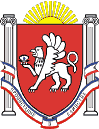 Администрация Новоандреевского сельского поселенияНовоандреевского района Республики Крым_____________________________________________________________________________________ПОСТАНОВЛЕНИЕ22 июня 2017 года 			  	      № 80		                               с. НовоандреевкаО внесении изменений в план-график размещения заказов на поставки товаров, выполнения работ, оказания услуг для нужд заказчикаВ соответствии с Федеральным законом № 44-ФЗ от 05.04.2013 «О контрактной системе закупок товаров, работ, услуг для обеспечения государственных и муниципальных нужд», Приказом Минэкономразвития России № 761, Казначейства России № 20н от 27.12.2011 «Об утверждении порядка размещения на официальном сайте планов-графиков размещения заказов на поставки товаров, выполнение работ, оказание услуг для нужд заказчиков и формы планов-графиков размещения заказа на поставки товаров, выполнение работ, оказание услуг для нужд заказчиков», совместным приказом Министерства экономического развития РФ и Федерального казначейства от 31 марта 2015 г. № 182/7н «Об особенностях размещения в единой информационной системе или до ввода в эксплуатацию указанной системы на официальном сайте Российской Федерации в информационно-телекоммуникационной сети «Интернет» для размещения информации о размещении заказов на поставки товаров, выполнение работ, оказание услуг планов-графиков размещения заказов на 2015-2016 годы», в соответствии с  решением 30 внеочередной сессии 01-го созыва Новоандреевского сельского совета от 22.06.2016г. «О внесении изменений в решение 26 сессии 1 созыва Новоандреевского  сельского совета Симферопольского района  Республики Крым  от 28 декабря 2015г. № 140/15  «О бюджете Новоандреевского сельского поселения Симферопольского района Республики Крым на 2016 год»Администрация Новоандреевского сельского поселения ПОСТАНОВЛЯЕТ:Внести изменения в план-график размещения заказов на поставки товаров, выполнения работ, оказания услуг для нужд заказчика на 2017 год согласно приложению.2. Контрактному управляющему разместить план-график на официальном сайте РФ в информационно-телекоммуникационной сети «Интернет» в соответствии с действующим законодательством.3. Постановление вступает в силу со дня его подписания.Председатель Новоандреевского сельского совета -главы администрацииНовоандреевского сельского поселения		                    		В.Ю. Вайсбейн